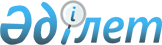 О внесении изменений и дополнений в постановление акимата от 16 марта 2009 года № 58 "Об определении целевых групп населения и мер по содействию их занятости и социальной защите в 2009 году"Постановление акимата Узункольского района Костанайской области от 17 июня 2009 года № 140. Зарегистрировано управлением юстиции Узункольского района Костанайской области 24 июля 2009 года № 9-19-105

      В соответствии со статьями 5, 7 Закона Республики Казахстан от 23 января 2001 года "О занятости населения", статьей 31 Закона Республики Казахстан от 23 января 2001 года "О местном государственном управлении и самоуправлении в Республики Казахстан", статьей 28 Закона Республики Казахстан от 24 марта 1998 года "О нормативных правовых актах", Постановлением Правительства Республики Казахстан от 19 июня 2001 года № 836 "О мерах по реализации Закона Республики Казахстан от 23 января 2001 года "О занятости населения" акимат Узункольского района ПОСТАНОВЛЯЕТ:

      1. Внести в постановление акимата "Об определении целевых групп населения и мер по содействию их занятости и социальной защите в 2009 года" от 16 марта 2009 года № 58 (зарегистрировано в Реестре государственной регистрации нормативных правовых актов № 9-19-94, опубликовано в газете "Нұрлы жол" 16 апреля 2009 года) в которое вносилось дополнение, постановлением акимата от 27 мая 2009 года № 132 "О внесении дополнения в постановление акимата от 16 марта 2009 года № 58 "Об определении целевых групп населения и мер по содействию их занятости и социальной защите в 2009 году" (зарегистрировано в Реестре государственной регистрации нормативных правовых актов № 9-19-104, опубликовано в газете "Нұрлы жол" 16 июля 2009 года № 29) следующие изменения и дополнения:



      в подпункте 13) пункта 1 слова "и высшего" исключить;

      подпункт 13) пункта 1 после слов "незанятая молодежь" дополнить словами "выпускники прошлых лет без опыта работы";

      подпункт 14) пункта 1 изложить в новой редакции:

      "лица, высвобожденные в связи с ликвидацией работодателя - юридического лица либо прекращением деятельности работодателя - физического лица, сокращением численности или штата работников";

      пункт 1 дополнить подпунктом 15) следующего содержания:

      "15) выпускники организаций высшего и послевузовского образования".



      2. Настоящее постановление вводится в действие по истечении десяти календарных дней после дня его первого официального опубликования.      Аким

      Узункольского района                       А. Сейфуллин      СОГЛАСОВАНО
					© 2012. РГП на ПХВ «Институт законодательства и правовой информации Республики Казахстан» Министерства юстиции Республики Казахстан
				